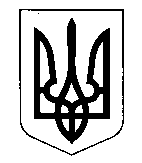 КОМИШУВАСЬКА СЕЛИЩНА РАДАОРІХІВСЬКОГО РАЙОНУ ЗАПОРІЗЬКОЇ ОБЛАСТІВИКОНАВЧИЙ КОМІТЕТРІШЕННЯПро затвердження скоригованого тарифу на теплову енергію, що постачається ТОВ «Теплоенергетик» закладам освіти Комишуваської селищної ради Оріхівського району Запорізької області на період опалювального сезону 2019 року  Керуючись Законами України «Про місцеве самоврядування в Україні» та «Про теплопостачання», постановами КМУ № 1198 від 03.10.2007 року «Про застосування Правил користування тепловою енергією» та № 869 від 01.06.2011 року «Про забезпечення єдиного підходу до формування тарифів на житлово-комунальні послуги», розглянувши звернення дирекції  ТОВ «Теплоенергетик», з метою стабільного забезпечення тепловою енергією закладів освіти, розташованих на території, підпорядкованій Комишуваській селищній раді Оріхівського району Запорізької області, виконавчий комітет Комишуваської селищної ради 
В И Р І Ш И В:1. Затвердити скоригований тариф на теплову енергію, що  постачається ТОВ «Теплоенергетик» закладам освіти Комишуваської селищної ради Оріхівського району Запорізької області у розмірі 2144,40 грн. за 1 Гкал.2. Фінансовому відділу селищної ради здійснювати оплату та розрахунки за теплову енергію, що постачається ТОВ «Теплоенергетик» закладам освіти з 01 січня 2019 року за тарифом зазначений в пункті першому цього рішення.3. Відділу інформаційно-організаційної роботи та зв’язків з громадськістю оприлюднити дане рішення шляхом його публікації на офіційному сайті Комишуваської селищної ради Оріхівського району Запорізької області.  
          4. Контроль за виконанням даного рішення покласти на постійну комісію з питань промисловості, підприємництва, транспорту, житлово-комунального господарства та комунальної власності, а також начальника відділу житлово-комунального господарства Комишуваської селищної ради Оріхівського району Запорізької області Хворостянова А.А. Селищний голова                                                        Ю.В. Карапетян18.02.2019смт Комишуваха № 23 